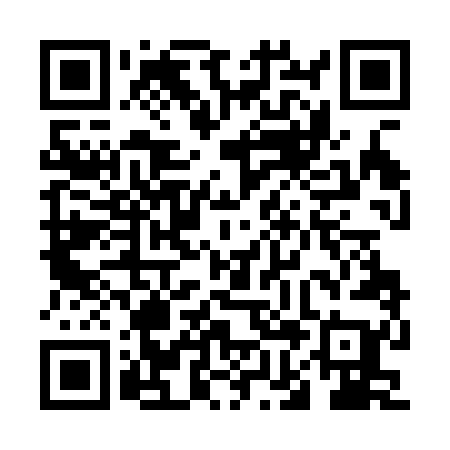 Ramadan times for Sedzice, PolandMon 11 Mar 2024 - Wed 10 Apr 2024High Latitude Method: Angle Based RulePrayer Calculation Method: Muslim World LeagueAsar Calculation Method: HanafiPrayer times provided by https://www.salahtimes.comDateDayFajrSuhurSunriseDhuhrAsrIftarMaghribIsha11Mon4:094:096:0611:533:425:405:407:3012Tue4:074:076:0411:523:445:425:427:3213Wed4:044:046:0111:523:455:445:447:3414Thu4:014:015:5911:523:475:465:467:3615Fri3:593:595:5711:523:485:485:487:3916Sat3:563:565:5411:513:505:495:497:4117Sun3:533:535:5211:513:515:515:517:4318Mon3:503:505:4911:513:535:535:537:4519Tue3:483:485:4711:503:545:555:557:4720Wed3:453:455:4411:503:565:575:577:4921Thu3:423:425:4211:503:575:595:597:5122Fri3:393:395:4011:493:596:016:017:5423Sat3:363:365:3711:494:006:026:027:5624Sun3:343:345:3511:494:026:046:047:5825Mon3:313:315:3211:494:036:066:068:0026Tue3:283:285:3011:484:046:086:088:0227Wed3:253:255:2711:484:066:106:108:0528Thu3:223:225:2511:484:076:116:118:0729Fri3:193:195:2311:474:096:136:138:0930Sat3:163:165:2011:474:106:156:158:1231Sun4:134:136:1812:475:117:177:179:141Mon4:104:106:1512:465:137:197:199:172Tue4:074:076:1312:465:147:217:219:193Wed4:034:036:1012:465:157:227:229:224Thu4:004:006:0812:465:177:247:249:245Fri3:573:576:0612:455:187:267:269:276Sat3:543:546:0312:455:197:287:289:297Sun3:513:516:0112:455:217:307:309:328Mon3:473:475:5812:445:227:327:329:349Tue3:443:445:5612:445:237:337:339:3710Wed3:413:415:5412:445:247:357:359:40